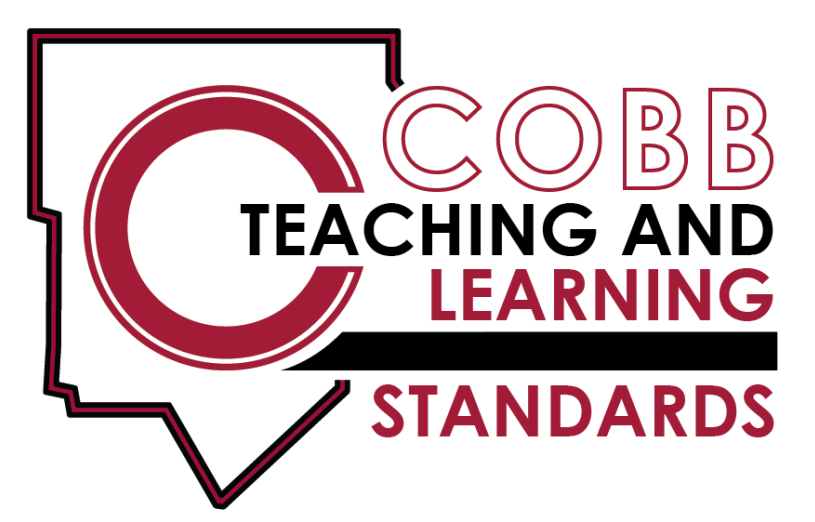 3rd Grade – Math  2nd Grade Science 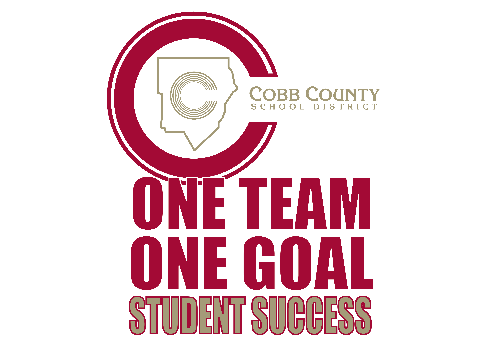 Second Grade Standards The Cobb Teaching and Learning Standards (CT & LS) for science are designed to provide foundational knowledge and skills for all students to develop proficiency in science. The Project 2061’s Benchmarks for Science Literacy and the follow up work, A Framework for K-12 Science Education were used as the core of the standards to determine appropriate content and process skills for students. The Science Georgia Standards of Excellence focus on a limited number of core disciplinary ideas and crosscutting concepts which build from Kindergarten to high school. The standards are written with the core knowledge to be mastered integrated with the science and engineering practices needed to engage in scientific inquiry and engineering design. The Cobb Teaching and Learning Standards drive instruction. Hands-on, student-centered, and inquiry-based approaches should be the emphasis of instruction. The standards are a required minimum set of expectations that show proficiency in science. However, instruction can extend beyond these minimum expectations to meet student needs. At the same time, these standards set a maximum expectation on what will be assessed by the Georgia Milestones Assessment System.  Science consists of a way of thinking and investigating, as well a growing body of knowledge about the natural world. To become literate in science, students need to possess sufficient understanding of fundamental science content knowledge, the ability to engage in the science and engineering practices, and to use scientific and technological information correctly. Technology should be infused into the curriculum and the safety of the student should always be foremost in instruction. The Second Grade, Cobb Teaching and Learning Standards for science engage students in raising questions about the world around them and seeking answers by making observations and exploring.  At the appropriate times, students will ask, “How do you know?” and will attempt to answer the question. They will use whole numbers as well as basic fractions (such as one-half and one-fourth) to identify and analyze scientific data. Second graders will find sums and differences of single digit numbers and then justify the answer. They will give rough estimates to problems and estimate lengths, weights, and time intervals. They will explain to others how to solve numerical problems related to a science activity.    Earth Science   			                                                                                                                            S2E3.   Obtain, evaluate, and communicate information about how weather, plants, animals, and humans cause changes to the environment.     (Clarification statement: Changes should be easily observable and could be seen on school grounds or at home.)     a.     Ask questions to obtain information about major changes to the environment in your community.     b.     Construct an explanation of the causes and effects of a change to the environment in your community.        Physical Science                                                                                                                                                            S2P1. 	Obtain, evaluate, and communicate information about the properties of matter and changes that occur in objects. a.     Ask questions to describe and classify different objects according to their physical properties.        (Clarification statement: Examples of physical properties could include color, mass, length, texture, hardness, strength, absorbency, and flexibility.) b.    Construct an explanation for how structures made from small pieces (linking cubes, building blocks) can be disassembled and       then rearranged to make new and different structures.   c.     Provide evidence from observations to construct an explanation that some changes in matter caused by heating or cooling can      be reversed and some changes are irreversible.                                (Clarification statement: Changes in matter could include heating or freezing of water, baking a cake, boiling an egg.) S2P2.    Obtain, evaluate, and communicate information to explain the effect of a force (a push or a pull) in the movement of an object (changes in speed and direction). a.   Plan and carry out an investigation to demonstrate how pushing and pulling on an object affects the motion of the object.                   b.   Design a device to change the speed or direction of an object.                      c.   Record and analyze data to decide if a design solution works as intended to change the speed or direction of an object with a         force (a push or a pull).       Life Science      S2L1.  Obtain, evaluate, and communicate information about the life cycles of different living organisms.   a.   Ask questions to determine the sequence of the life cycle of common animals in your area: a mammal such as a cat, dog or        classroom pet, bird such as a chicken, an amphibian such as a frog, and an insect such as a butterfly. b.   Plan and carry out an investigation of the life cycle of a plant by growing a plant from a seed and by recording changes over a period of time.c.   Develop a simple model that depicts an animal’s role in dispersing seeds or in the pollination of plants.                                                          d.   Develop models to illustrate the unique and diverse life cycles of organisms other than humans. 2nd Grade Science Teaching and Learning Framework 2nd Grade Science Teaching and Learning Framework 2nd Grade Science Teaching and Learning Framework 2nd Grade Science Teaching and Learning Framework 2nd Grade Science Teaching and Learning Framework 2nd Grade Science Teaching and Learning Framework 2nd Grade Science Teaching and Learning Framework 2nd Grade Science Teaching and Learning Framework 2nd Grade Science Teaching and Learning Framework Quarter 1Quarter 1Quarter 2Quarter 2Quarter 2Quarter 3Quarter 3Quarter 4Quarter 4Unit 1                              6 weeksUnit 2                                     3 weeksUnit 3 4 weeks Unit 44 weeks 1 week  Unit 5      8 weeks 1 weekUnit 68 weeks 1 weekProperties of Matter Season, Shadows, and the Moon  Environmental Changes Pushes and Pulls  Seasonal Changes  Stars   Seasonal Changes Life Cycles  Seasonal Changes S2P1. Obtain, evaluate & communicate information about the properties of matter & changes that occur in objects.a. Describe & classify different objects according to their physical properties. b. Explain how structures made from small pieces can be disassembled & then rearranged to make new/different structuresc. Observe & construct an explanation that some changes in matter caused by heating & cooling can be reversed & some changes are irreversible.S2E2. Obtain, evaluate & communicate information regarding the sun and moon and the sun’s effect on Earth. a. Carry out an investigation to determine the effect of the position of the sun in relation to a fixed object on Earth at various times of the day.b. Design/build a structure to demonstrate shadows changing throughout the day.c. Represent data in tables/graphs of length of day & night in seasons changing.d. Describe, illustrate & predict how appearance of the moon changes over time in a pattern.S2E3. Obtain, evaluate, and communicate information about how weather, plants, animals, and humans cause changes to the environment. (Clarification statement: Changes should be easily observable and could be seen on school grounds or at home.) a. Ask questions to obtain information about major changes to the environment in your community. b. Construct an explanation of the causes and effects of a change to the environment in your community. S2P2. Obtain, evaluate & communicate information to explain the effect of a force (a push or pull) in the movement of an object. a. Plan & carry out an investigation to demonstrate how pushing & pulling on an object affects the motion of the object.b. Design a device to change the speed or direction of an object.c. Record & analyze data to decide if a design solution works as intended to change the speed or direction of an object with a force.  S2E1. Obtain, evaluate & communicate information about stars having different sizes & brightnessa. Ask questions to describe the physical attributes (size and brightness) of stars. b. Construct an argument to support the claim that, although the sun appears to be the brightest and largest star, it is actually medium in size and brightness. S2L1. Obtain, evaluate & communicate information about life cycles of different living organismsa. Ask questions to determine the sequence of the life cycle of common animals in your area: a mammal such as a cat, dog or classroom pet, a bird such as a chicken, an amphibian such as a frog, and an insect such as a butterfly. b. Plan and carry out an investigation of the life cycle of a plant by growing a plant from a seed and by recording changes over a period of time. c. Construct an explanation of an animal’s role in dispersing seeds or in the pollination of plants. d. Develop models to illustrate the unique and diverse life cycles of other organisms. S2E1. Obtain, evaluate, and communicate information about stars having different sizes and brightness. Ask questions to describe the physical attributes (size and brightness) of stars. Construct an argument to support the claim that although the sun appears to be the brightest and largest star, it is actually medium           in size and brightness. S2E2.Obtain, evaluate, and communicate information to develop an understanding of the patterns of the Sun and the moon and the sun’s effect on Earth. Plan and carry out an investigation to determine the effect of the position of the sun in relation to a fixed object on Earth at various   times of the day. Design and build a structure that demonstrates how shadows change throughout the day.  Represent data in tables and/or graphs of the length of the day and night to recognize the change in seasons. Use data from personal observations to describe, illustrate, and predict how the appearance of the moon changes over time in a pat       (Clarification statement:  Students are not required to know the names of the phases of the moon or understand the tilt of the Earth.) 